ЧЕРКАСЬКА МІСЬКА РАДА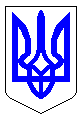 ЧЕРКАСЬКА МІСЬКА РАДАВИКОНАВЧИЙ КОМІТЕТРІШЕННЯВід 16.01.2018 № 04Про укладання додаткової угоди №4 до Договору № 04/11 від 04 листопада 2015 року про надання послуг з перевезення твердих побутових відходів, між комунальним  підприємством «Черкаська служба чистоти» Черкаської міської ради та товариством з обмеженою відповідальністю  «УМВЕЛЬТ Україна»Відповідно до пп. 6 п. «а» ч. 1 ст. 30 Закону України  «Про місцеве самоврядування в Україні», ст. ст. 27, 28 Закону України «Про житлово-комунальні послуги», постанов Кабінету Міністрів України від 16.11.2011 № 1173 та від 10.12.2008 № 1070, враховуючи звернення ТОВ «УМВЕЛЬТ Україна» (від 26.10.2017 №18602-01-18) та лист згоду комунального підприємства «Черкаська служба чистоти» (від 19.12.2017 №23252-01-18) виконавчий комітет Черкаської міської радиВИРІШИВ:1. Надати згоду на укладання додаткової  угоди №4 (додаток) до Договору надання послуг з перевезення твердих побутових відходів № 04/11  від 04 листопада 2015 року, між комунальним  підприємством «Черкаської служби чистоти» Черкаської міської ради та товариством з обмеженою відповідальністю  «УМВЕЛЬТ Україна», предметом якої є продовження терміну дії основного Договору до 31 травня 2020 року та внесення змін до нього. 2. Оприлюднити це рішення в засобах масової інформації.3. Контроль за виконанням рішення покласти на заступника                     директора департаменту житлово-комунального комплексу Черкаської міської ради Танюка С.О. Міський голова                                                                                   А. В. Бондаренко